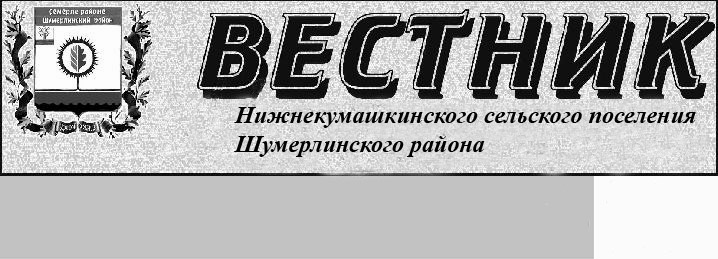 Решение Собрания Депутатов Нижнекумашкинского сельского поселения Шумерлинского района Чувашской Республики «О назначении выборов депутатов Собрания депутатов Нижнекумашкинского сельского поселения Шумерлинского района Чувашской Республики»»От 23.06.2020 г. № 70/1В соответствии со ст. 10 Федерального закона от 12 июня 2002 года N 67-ФЗ "Об основных гарантиях избирательных прав и права на участие в референдуме граждан Российской Федерации", ст. 5 Закона Чувашской Республики от 25 ноября 2003 года N 41 "О выборах в органы местного самоуправления в Чувашской Республике, ст. 13 Устава  Нижнекумашкинского сельского поселения Шумерлинского района Собрание депутатов Нижнекумашкинского сельского поселения Шумерлинского района  решило:1. Назначить выборы депутатов собрания депутатов Нижнекумашкинского сельского поселения Шумерлинского района Чувашской Республики четвертого созыва 2020-2025 гг  по 7 округам на 13 сентября 2020 года.2. Направить настоящее решение в Шумерлинскую районную территориальную избирательную комиссию Чувашской Республики.3. Опубликовать настоящее решение в издании «Вестник Нижнекумашкинского сельского поселения Шумерлинского района» не позднее чем через пять дней со дня принятия настоящего решения.4. Контроль за исполнением настоящего решения возложить на председателя собрания депутатов Нижнекумашкинского сельского поселения Шумерлинского района..Глава Нижнекумашкинского сельского поселения                                                                                                                                                                                                                         В.В. Губанова                                                                    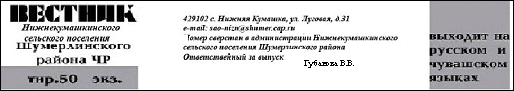 